Народные средства при бессоннице- Выпить на ночь стакан горячей сладкой воды, горячего молока или горячего настоя валерианового корня. Чайную ложку корня залить стаканом кипятка, настаивать минут двадцать, процедить. - Набить подушку свежими шишками хмеля. Успех гарантирован даже при тяжелейшей бессоннице.- Можно пользоваться снотворным напитком из семян укропа, сваренного в кагоре или портвейне:  семян варят 5—10 минут на малом огне в 1/2 л вина. Перед сном принимают по 50-.- Если на ночь пить три чайные ложки отвара мака (одна головка на пол-литра воды), это обеспечит крепкий сон, не принося вреда организму.- Столовую ложку меда со стаканом воды выпить за час до сна. - Хорошо перед сном нюхать валериановые капли. - Перед сном смазать виски лавандовым маслом. Хорошо сосать перед сном кусочек сахара с 3—5 каплями лаванды.Бессонница — это такое нарушение сна, когда человек ночью долго, а иногда и совсем не может заснуть. Он старается забыть впечатления минувшего дня, лежит с закрытыми глазами, ворочается с боку на бок и только под утро с большим трудом засыпает. Бессонница — следствие переутомления или сильного нервного потрясения.  Чем дольше продолжается нарушение сна, тем тяжелее восстановить его. Основным в лечении этих расстройств является укрепление самой нервной системы.   Для достижения этого необходимо способствовать максимальному покою нервной системы, всячески ограждать ее от дополнительных нагрузок и раздражений. Лечебные меры следует применять только под контролем лечащего врача.     Одним из наиболее действенных средств в борьбе с бессонницей являются спокойная обстановка и свежий воздух. В этих условиях легче засыпает любой человек, и особенно люди пожилые. Хорошо засыпать при открытом окне или форточке: приток кислорода успокаивает перевозбужденные участки мозга, и человек быстро засыпает.МУНИЦИПАЛЬНОЕ БЮДЖЕТНОЕ УЧРЕЖДЕНИЕ«КОМПЛЕКСНЫЙ ЦЕНТР СОЦИАЛЬНОГО ОБСЛУЖИВАНИЯ НАСЕЛЕНИЯ ДМИНИСТРАЦИИ ПИРОВСКОГО РАЙОНА»Стареет человек: и спится ему уже не так, как в молодые годы…                                Как  бороться с расстройством сна в пожилом                                   возрасте?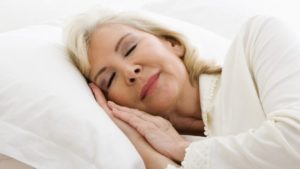 с.Пировское .  - Спать следует в хлопчатобумажном белье, и укрываться полотняной простыней, а поверх — шерстяным одеялом.- Постель должна быть удобной. Белье  свежим, а подушки  не очень высокими.- Очень полезно перед сном прогуляться на свежем воздухе. Это всегда улучшает сон.-   Нужно отказаться от привычки читать перед сном в постели. Такое чтение нередко возбуждает и является причиной неспокойного и некрепкого сна.- Чтобы сон был нормальным, надо постоянно ложиться в одно и то же время.- Желательно, чтобы сну не мешали никакие раздражители — внешние (яркий свет, звуки радио, различные шумы, жара или холод в комнате).  Или внутренние (переполненный желудок, боли в суставах, в сердце, зубная боль).  Все это может нарушить сон, сделать его поверхностным, беспокойным, полным тяжелых сновидений.При разумном отношении к своему здоровью каждый пожилой человек вполне сможет наладить здоровый сон крепкий сон.